WIE 2019 - Regionalny Konkurs Wiedzy o Dolinie Baryczy Edycja XXII „Zadbaj o klimat”„Wygrywaj dla klimatu”Julia Szulgacz, Anna Pomogierkl. 8, Szkoła Podstawowa w Nowym ZamkuKlimat na Ziemi niebezpiecznie się zmienia. Dlatego każdy powinien wiedzieć co ma wpływ na te zmiany i jak można im przeciwdziałać. W pogłębianiu tej wiedzy może pomóc nasza gra, w której pytania dotyczą zagadnień związanych ze zmianami klimatycznymi. Zachęcamy i zapraszamy do gry.Reguły gry planszowej:1. W grze może wziąć udział 2 do 4 osób (tyle jest pionków), ale jeśli ktoś chce się włączyć to oczywiście można wspólnie rozwiązywać zadania. 2, Gracze wybierają lub losują kolory pionków. 2. Wszystkie pionki są aktywne, rozpoczyna kolor czerwony – “Gracz 1” – ten pionek pokazuje się jako największy na starcie.2. Ilość pól, o którą pionek przesuwa się wzdłuż ścieżki wyznacza rzut kostką (klikamy w kostkę, która losowo wyrzuca liczbę pól).3. Po rzucie kostką może wyświetlić się pytanie quizowe.4. Niektóre pola wyróżnione cyframi nie kryją pytań. Wejście na nie oznacza, że uczestnik traci lub zdobywa wyświetloną liczbę punktów.5. Za każdą dobrą odpowiedź uczestnik zdobywa 1 punkt, za każdą nieprawidłową nie otrzymuje punktu.6. Aktualna liczba punktów wyświetla się na panelu w prawym górnym rogu.Życzymy dobrej zabawy!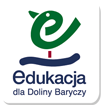 